屏榮高級中學105學年度均質化-製作報告表餐三8日期：    月     日     授課老師：           老師      菜名:蜜汁蘋果烤小里肌屏榮高級中學105學年度均質化-製作流程表屏榮高級中學105學年度均質化-心得材料數量材料數量材料數量小豬里肌肉700g紅蘋果半個洋蔥半個調味料數量調味料數量調味料數量肉桂粉少許檸檬汁兩匙鹽巴少許橄欖油少許黑胡椒粒少許楓糖少許奶油少許製作流程製作流程製作流程製作流程製作流程製作流程將里肌肉醃黑楜椒跟肉桂粉與海鹽將里肌肉煎至表面金黃將奶油將洋蔥與蘋果拌炒至軟加入肉桂粉,黑胡椒,檸檬汁,鹽巴,楓糖調味將肉放入醬汁悶煮一下再放入烤箱220度烤十分鐘即可將里肌肉醃黑楜椒跟肉桂粉與海鹽將里肌肉煎至表面金黃將奶油將洋蔥與蘋果拌炒至軟加入肉桂粉,黑胡椒,檸檬汁,鹽巴,楓糖調味將肉放入醬汁悶煮一下再放入烤箱220度烤十分鐘即可將里肌肉醃黑楜椒跟肉桂粉與海鹽將里肌肉煎至表面金黃將奶油將洋蔥與蘋果拌炒至軟加入肉桂粉,黑胡椒,檸檬汁,鹽巴,楓糖調味將肉放入醬汁悶煮一下再放入烤箱220度烤十分鐘即可將里肌肉醃黑楜椒跟肉桂粉與海鹽將里肌肉煎至表面金黃將奶油將洋蔥與蘋果拌炒至軟加入肉桂粉,黑胡椒,檸檬汁,鹽巴,楓糖調味將肉放入醬汁悶煮一下再放入烤箱220度烤十分鐘即可將里肌肉醃黑楜椒跟肉桂粉與海鹽將里肌肉煎至表面金黃將奶油將洋蔥與蘋果拌炒至軟加入肉桂粉,黑胡椒,檸檬汁,鹽巴,楓糖調味將肉放入醬汁悶煮一下再放入烤箱220度烤十分鐘即可將里肌肉醃黑楜椒跟肉桂粉與海鹽將里肌肉煎至表面金黃將奶油將洋蔥與蘋果拌炒至軟加入肉桂粉,黑胡椒,檸檬汁,鹽巴,楓糖調味將肉放入醬汁悶煮一下再放入烤箱220度烤十分鐘即可成品照片成品照片成品照片成品照片成品照片成品照片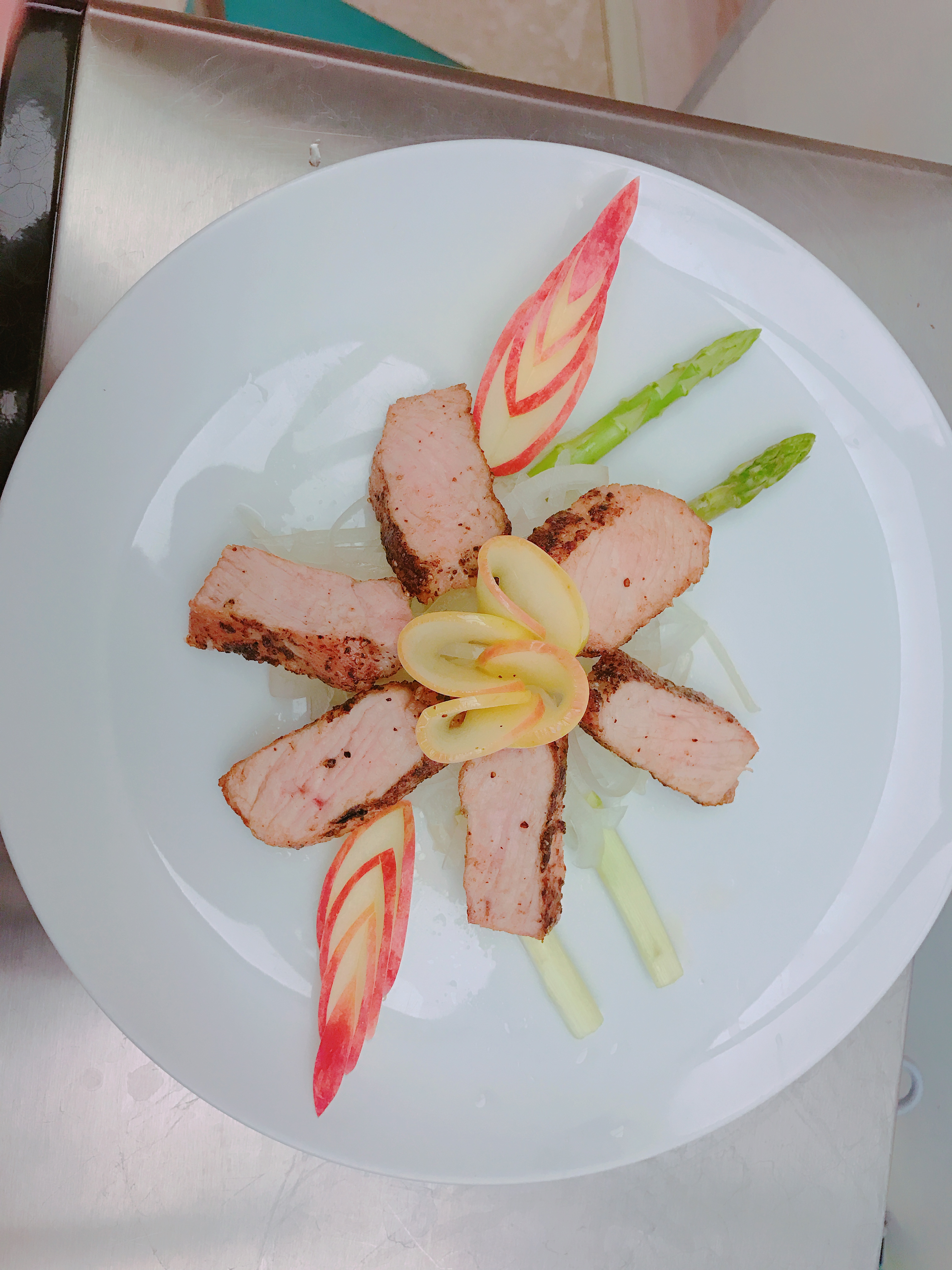 注意事項注意事項注意事項注意事項注意事項注意事項出烤箱之後記得讓豬肉休息五分鐘,才會非常多汁。出烤箱之後記得讓豬肉休息五分鐘,才會非常多汁。出烤箱之後記得讓豬肉休息五分鐘,才會非常多汁。出烤箱之後記得讓豬肉休息五分鐘,才會非常多汁。出烤箱之後記得讓豬肉休息五分鐘,才會非常多汁。出烤箱之後記得讓豬肉休息五分鐘,才會非常多汁。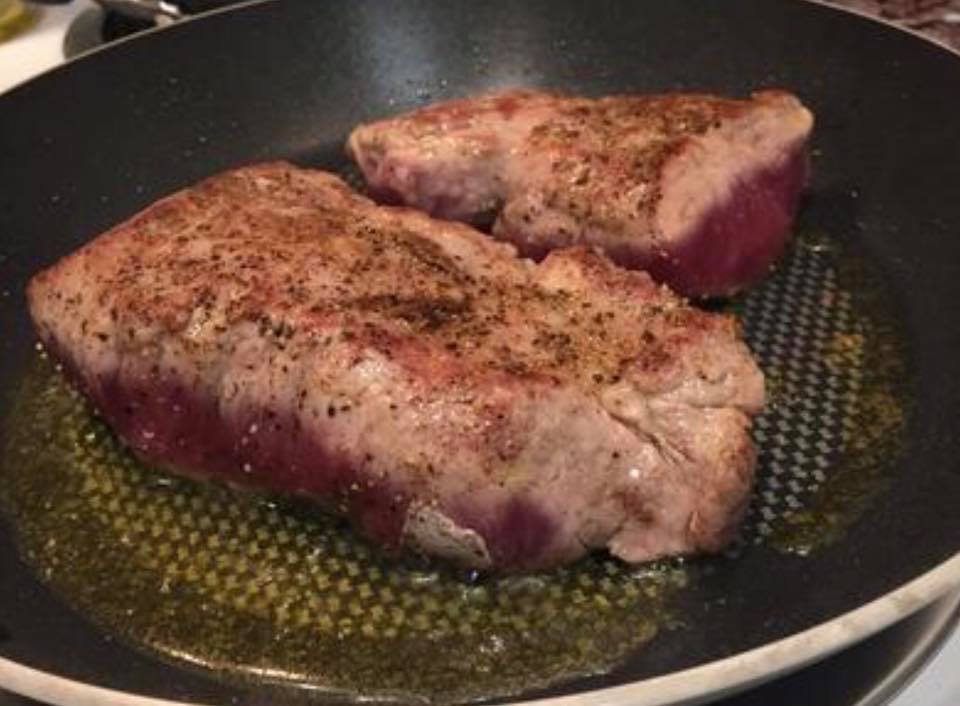 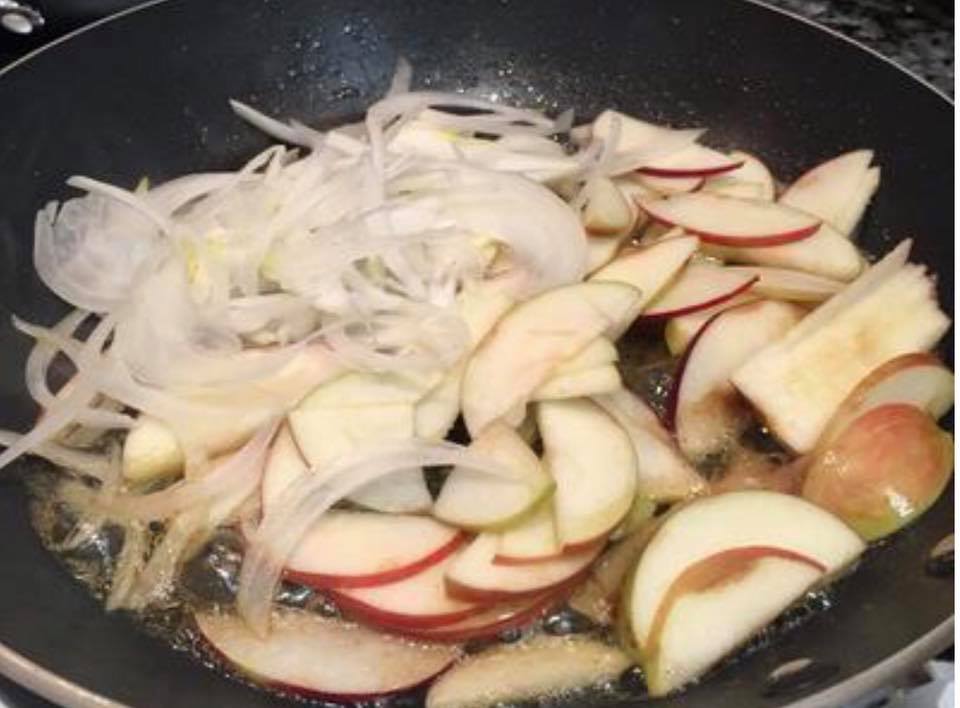 12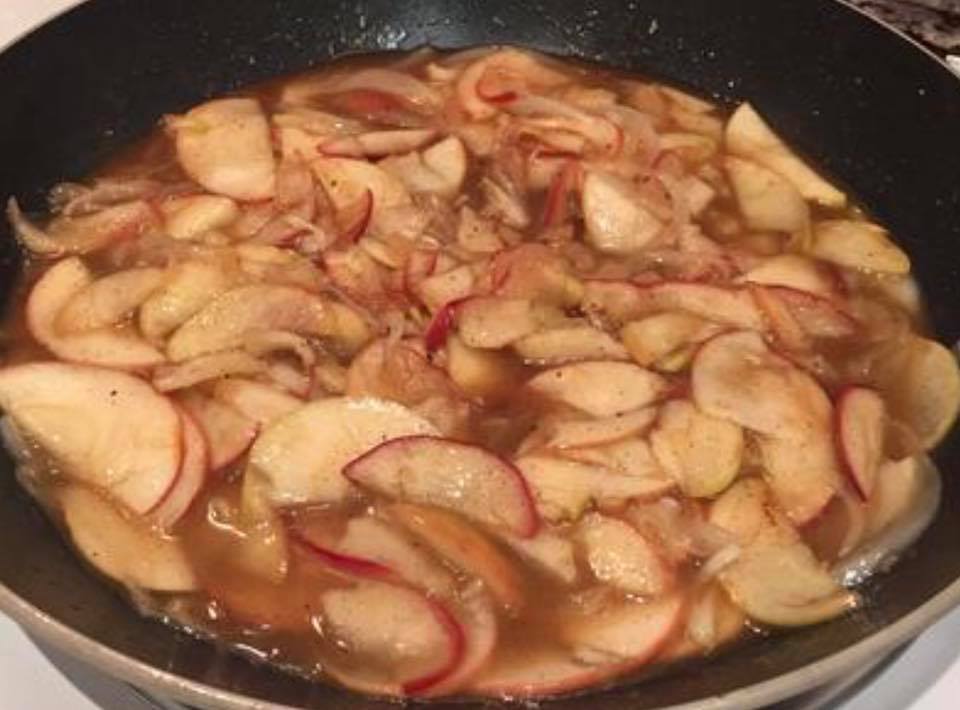 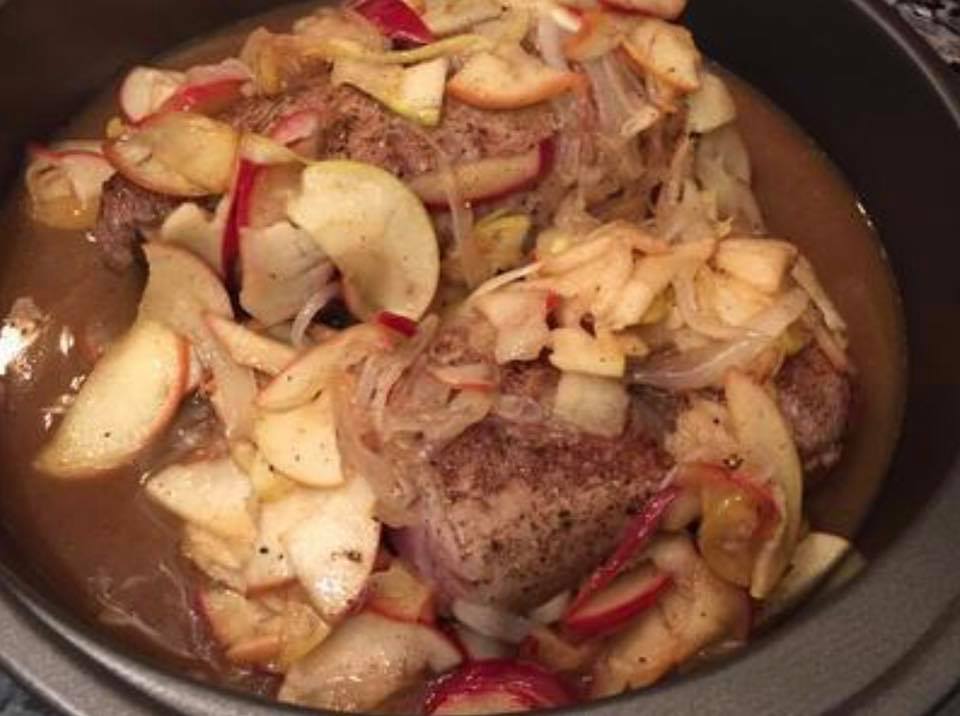 345心得1：第一次看到這麼多在業界才看得到的煮菜手法,過程簡單卻是樣樣都要靠經驗累積而成,雖然做得沒有師傅好,但這次這道菜我覺得滿符合師傅他們的風格,用簡單的方法,做出最棒的。就像這次做的這道菜，我就找了很多大食譜，一開始試菜的時候，做不出那個味道，我就一直嘗試，從醃肉的時候就要注意時間，太短不夠入味，到後來煎肉的時候，火候也是，太焦會太硬，然後炒洋蔥和蘋果的時候，要吵出蘋果的甜味還有洋蔥的香味，到後來烤的時候，要注意，不能太熟，而且要外酥內軟的口感才會好吃喔。